05/10/2022BionexoRESULTADO – TOMADA DE PREÇON° 2022279TP30650HEMUO Instituto de Gestão e Humanização – IGH, entidade de direito privado e sem finslucrativos, classificado como Organização Social, vem tornar público o resultado daTomada de Preços, com a finalidade de adquirir bens, insumos e serviços para oHMI - Hospital Materno Infantil, com endereço à Rua R-7, S/N, Setor Oeste, Goiânia,CEP: 74.125-090.Bionexo do Brasil LtdaRelatório emitido em 05/10/2022 09:46Goiânia/GO, 05 de outubro de 2022.CompradorIGH - HEMU - Hospital Estadual da Mulher (11.858.570/0002-14)AV. PERIMETRAL, ESQUINA C/ RUA R7, SN - SETOR COIMBRA - GOIÂNIA, GO CEP: 74.530-020Relação de Itens (Confirmação)Pedido de Cotação : 244827214COTAÇÃO Nº 30650 - IMOBILIZADO - HEMU SET/2022Frete PróprioObservações: *PAGAMENTO: Somente a prazo e por meio de depósito em conta PJ do fornecedor. *FRETE: Só serãoaceitas propostas com frete CIF e para entrega no endereço: RUA R7 C/ AV PERIMETRAL, SETOR COIMBRA, Goiânia/GOCEP: 74.530-020, dia e horário especificado. *CERTIDÕES: As Certidões Municipal, Estadual de Goiás, Federal, FGTS eTrabalhista devem estar regulares desde a data da emissão da proposta até a data do pagamento. *REGULAMENTO: Oprocesso de compras obedecerá ao Regulamento de Compras do IGH, prevalecendo este em relação a estes termos emcaso de divergência.Tipo de Cotação: Cotação NormalFornecedor : Todos os FornecedoresData de Confirmação : TodasFaturamentoMínimoValidade daPropostaCondições dePagamentoFornecedorPrazo de EntregaFrete ObservaçõesPablo Ferreira Dos Santos04079917198GOIÂNIA - GOPablo Ferreira Santos - 6238771635pasan@pasanhospitalar.comMais informações5 dias apósconfirmação12R$ 159,000030/10/202207/10/202230 ddl30 ddlCIFCIFnullnullPrime Comercio de ProdutosHospitalares Ltda - MeGOIÂNIA - GOGiselly Souza - 6240185882gisellyfs@hotmail.comMais informações30 dias apósconfirmaçãoR$ 1.300,0000Programaçãode EntregaPreçoUnitárioValorTotalProdutoCódigoFabricante Embalagem Fornecedor Comentário JustificativaBrasíndice Rent(R$) QuantidadeUsuárioAPARELHODESSENSIBILIZADORP/ APLICACAO DEINJECAO -APARELHO PARAALÍVIO DA DOR DEINJEÇÃO, TAMANHOÚNICO, FABRICADOEM POLIETILENO.DaniellyEvelynPereira DaCruzPiklucAparelhoAlivio Da DorNa Hora DaInjecao - -PabloFerreira DosSantosR$68,7700R$137,5400263988-1null-R$ 0,00002 Unidade0407991719804/10/202213:48Likluc - LiklucBOLSA TERMICA GELPEDIATRICA 9,2 X 1X 12 CM - BOLSAGEL TÉRMICACOMPRESSAQUENTE/FRIO,PEDIÁTRICA,Bolsa TermicaGel InfantilSapo FlexivelQuente / Frio45g NaDaniellyEvelynPereira DaCruzPabloFerreira DosSantosR$35,9900R$71,9800363991-1null-R$ 0,00002 UnidadePESANDOAPROXIMADAMENTESolapa -WESTERN -WESTERN0407991719804/10/202213:4855G, TAMANHO DABOLSA : 9,2X1X12CM(45G). COMPOSIÇÃOPVC, CARBOXIMETIL,ÁGUA E GLICERINA;DISPOSITIVOVIBRADORTERAPEUTICO P/ALIVIO DA DOR DAINJECAO -DISPOSITIVOVIBRADORTERAPEUTICO P/ALIVIO DA DOR DAINJECAODaniellyEvelynPereira DaCruzKIT BuzzyMINIHealthCareAbelha - MMJLabs - MMJLabsPabloFerreira DosSantosR$R$563992-1null-R$ 0,00002 Unidade1.541,03003.082,06000407991719804/10/202213:48TotalParcial:R$6.03.291,5800Total de Itens da Cotação: 5Total de Itens Impressos: 3https://bionexo.bionexo.com/jsp/RelatPDC/relat_adjudica.jsp1/2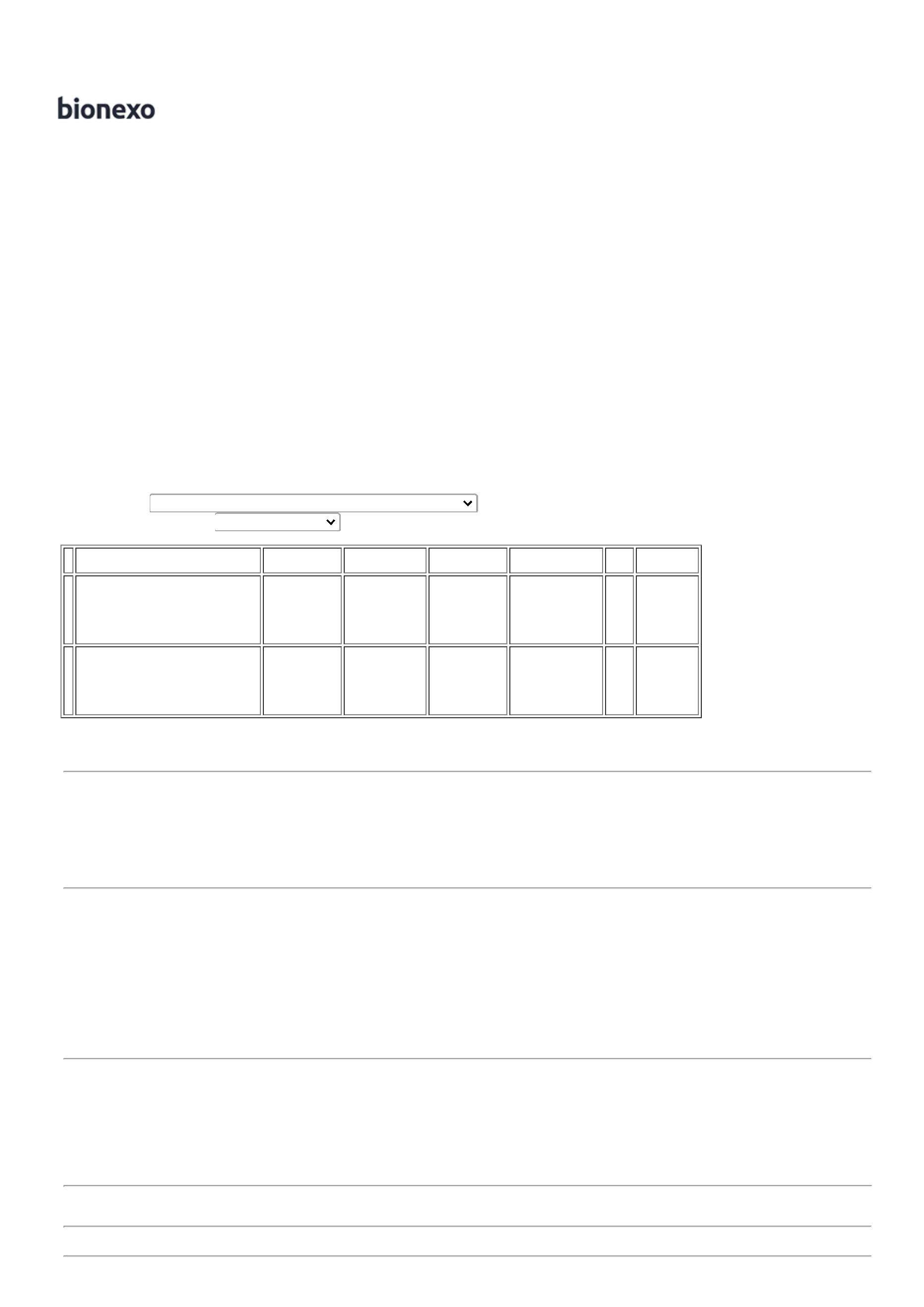 05/10/2022BionexoProgramaçãode EntregaPreçoUnitárioValorTotalProdutoCódigoFabricante Embalagem Fornecedor Comentário JustificativaBrasíndice Rent(R$) QuantidadeUsuárioDISPOSITIVOANESTESICO LOCALSKIN COOLER -DISPOSITIVOANESTÉSICO COMTECNOLOGIA SKINCOOLER, QUE AGESEGUNDOS APÓS AAPLICAÇÃO LOCAL E 63993ALIVIA A DOR DAIMUNIZAÇÃO,UTILIZANDO BAIXASTEMPERATURAS PORSISTEMA CRYO,POSSUIDaniellyEvelynPereira DaCruzDE ACORDOCOM AOBSERVACAO- GERAL -GERALPrimeComercio deProdutosHospitalaresLtda - MeR$60,0000R$720,00004-pctnull-R$ 0,00002 Unidade304/10/202213:48TERMÔMETROINTERNO.TotalParcial:R$720,000028.0.0Total de Itens da Cotação: 5Total de Itens Impressos: 1TotalGeral:R$4.011,5800Clique aqui para geração de relatório completo com quebra de páginahttps://bionexo.bionexo.com/jsp/RelatPDC/relat_adjudica.jsp2/2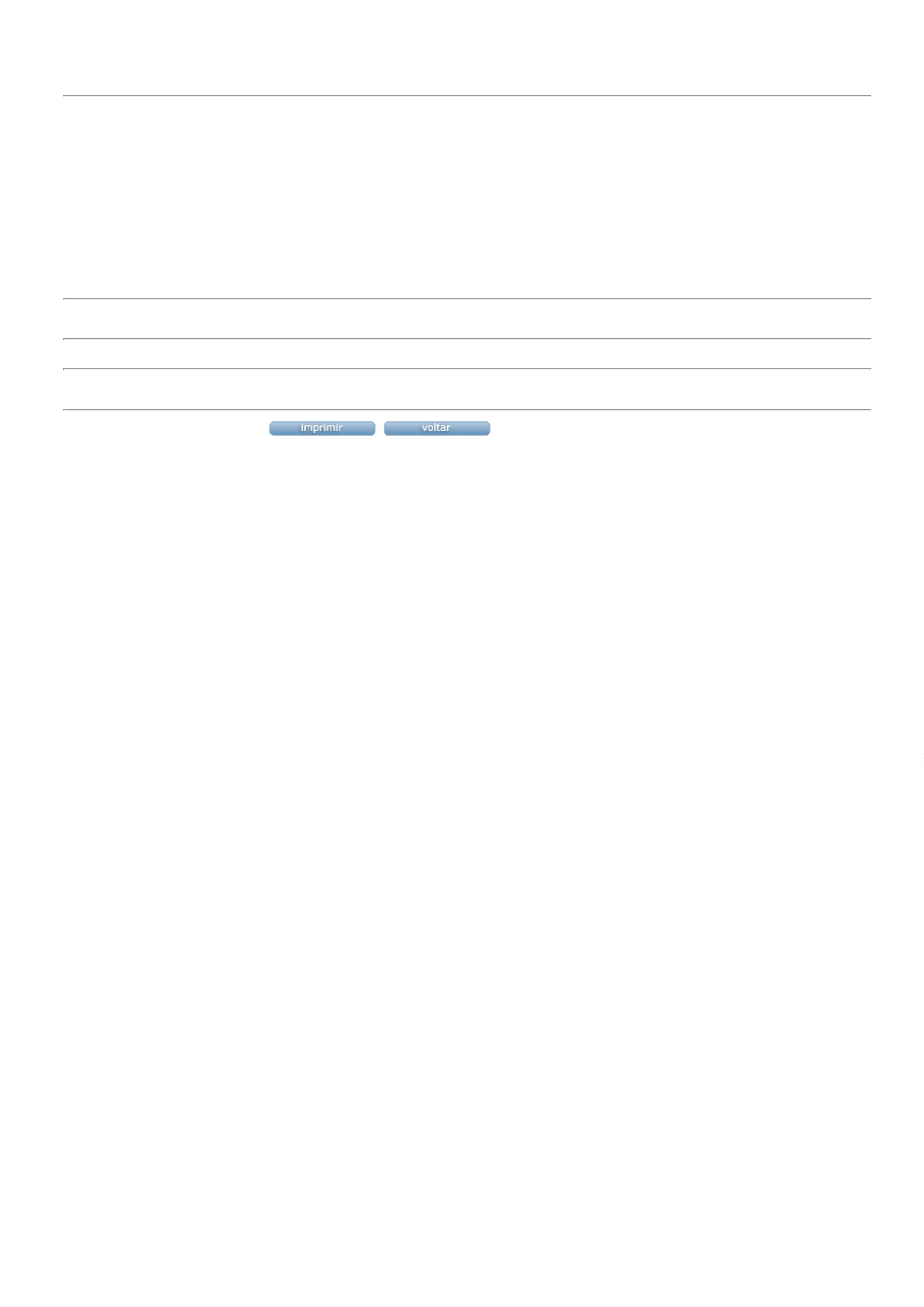 